Letter Vessels – Part 2The height of the pool of water in one of the vessels is measured and a graph of the height as a function of time is plotted (shown below).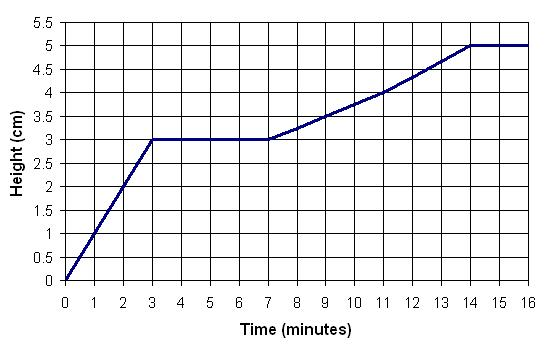 4.  Which vessel was used to make this graph?  Explain your reasoning with specific details from the graph and the vessel.5.  A very observant student notices that the given graph is actually slightly inaccurate:  at certain points it is an over-measurement and at certain points it is an under-measurement.  Where is this happening on the graph? Adapted from Math Fillers, NRICH enriching mathematics.  University of Cambridge.   http://nrich.maths.org/6424